Селезнев Дмитрий 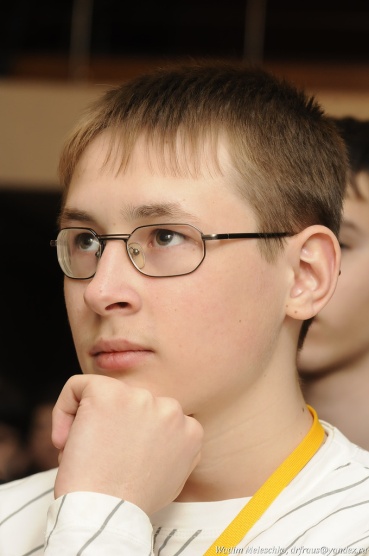 По ступеням К.Л. Гусника к историческому наследиюКарл Лаврентьевич Гусник, который родился в 1850 г. в Чехии , приехал в Россию в 80-х годах XIX в., и, имея небольшой капитал, открыл в Екатеринодаре в 1886 г. первый на в городе чугунолитейный механический завод. До него в городе было более ста различных заводов (1 винокуренный, 17 кожевенных, 15 кирпичных, 49 мукомольных мельниц и 2 крупорушки, 36 кузниц, 4 маслобойных, несколько свечно-восковых, бондарных, шерстобитных, табачных и пиво-медоваренных), но, ни одного чугунолитейного.Завод находился на углу улиц Медведовской и Кузнечной (Кирова и Калинина). Поблизости располагалось и жилье для работающих на заводе: по Медведовской жили рабочие и сам хозяин, мастера жили на улице Кузнечной.Оборудование нового завода состояло из одной паровой машины, медеплавильной печи, горна, семи станков, а работали на нем всего-навсего 17 мастеровых. Первоначально на заводе занимались больше не выпуском «новой продукции», а ремонтом подержанной техники – локомобилей и молотилок. Но постепенно Карл Гусник богател, завод расширялся, на нем стали выпускать оборудование для мельниц, маслобоен, фабрик и заводов, изготавливать металлические стропила, балки, бочки и выполнять все котельные работы «по конкурентной цене». Гусник стал первым, кто занялся в Екатеринодаре отливкой изящных чугунных порожков для особняков, которые и сегодня можно встретить на старых улицах города. Благодаря изготовлению ковани, мастера этого завода были известны далеко за пределами Екатеринодара, а в 1902 г. получали награды на Екатеринодарской сельскохозяйственной выставке.После установления на Кубани и в Черноморье советской власти в 1920 г. все национальные организации были закрыты. Организатор и лидер чехословацкого общества Владимир Карлович Гусник эмигрировал в Чехословакию. Его 70-летний отец Карл Лаврентьевич остался в Екатеринодаре, по старости отошел от производства и, приобретя участок земли на Дубинке (квартал 51-й), и занялся садоводством. Жизнь одинокого старика оборвалась трагически: 7 июня (уже после установления советской власти) К.Л. Гусника нашел мертвым в дачном домике его друг чех Ф. Ф. Марек. Он вызвал милицию. Медицинская экспертиза дала заключение: причина смерти К.Л. Гусника – «задушение» (в современной криминалистике употребляется термин – удушение). Завод Гусника был национализирован в 1920 г. и передан в Управление местной промышленностью, а частные домовладения его cына В. К. Гусника в 1922 г. муниципализированы.7 июля 1922 г. чугунолитейный, весовой и вальцерезный завод К. Л. и В. К. Гусников получил новое имя – «Краснолит» (красный литейщик) и был передан в подчинение Ростовского треста «Крайметаллотрест». Когда началась Великая Отечественная война, на заводе «Краснолит» был освоен выпуск военной продукции. Летом 1942 г. завод был эвакуирован в г. Акмолинск, а при отступлении наших войск 9 августа 1942 г. был взорван, также как и другие промышленные предприятия. После освобождения Краснодара от немцев, «Краснолит» начал функционировать в феврале 1943 г. под № 776 и входил в ведение комиссариата Минометного вооружения СССР.Постановлением СНХ Северокавказского экономического района от 29 мая 1963 г. завод «Краснолит» был переименован в Краснодарский завод тензометрических приборов – «Тензоприбор». Это был единственный завод в стране, который выпускал тензометрические приборы. Однако, начиная с 90-х годов, в результате проведения экономических реформ, во многих отраслях промышленности страны, в том числе и в Краснодарском крае наблюдался спад производства. Многие заводы, в том числе и «Тензоприбор» перестают существовать. Сейчас на рабочей территории завода «Тензоприбор» расположился строительный рынок, где торгуют материалами для «евроремонта».От самого завода по ул. Кузнечной (Калинина) сохранилась одноэтажная кирпичная постройка с узкими продолговатыми окнами по фасаду. На ул. Meдведовской (Кирова) уцелел бывший «технический склад» инженера В.К. Гусника, а чуть далее – наклонившаяся стена старинной кладки литейного цеха.Если пройтись по улицам дореволюционной части Екатеринодара, то кое-где еще можно встретить козырьки, узорные чугунные ступени и прочитать имя их изготовителя – «Завод К. Л. Гусникъ. Екатдаръ». Сохранились в небольшом количестве и крышки старых водопроводных колодцев, отлитые мастерской Гусника. Но ступени и козырьки находятся в плачевном состоянии. Не над всеми ступенями сохранились козырьки. На многих ступенях уже стерты клейма производителей. Время уходит, кованых изделий становится все меньше, они теряют свой первоначальный вид. На заводе выпускались лестничные марши в три-четыре ступени, которых практически не осталось. Чаще всего встречается только первая, верхняя ступень. Многие ступени вросли в асфальт. Местный краевед В.П. Бардадым, сообщал в своей книге «Открытки на память», вышедшей в 2005, что архитектору О. В. Раенко, удалось найти ступени, сделанные на заводе Гусника, с самой ранней датой – 1892 г. (ул. Октябрьская, 39) и самой поздней датой – 1914 г. (ул. Советская, 66). Мы проехали по этим адресам, но, к сожалению, ступеньку с датой 1892 г. по адресу ул. Октябрьская, 39, где сейчас находится Наркологичекий диспансер, не нашли. Чаще всего нам встречались ступени 1896 г. и 1897 г. Ступени и козырьки К.Л. Гусника до сих пор служат людям и, несмотря на неудовлетворительное состояние, несут историческую, градостроительную и архитектурно-эстетическую ценность. Охрана объектов культурного наследия (памятников истории и культуры), расположенных на территории Краснодарского края, является одной из приоритетных задач органов государственной власти Краснодарского края и органов местного самоуправления. В соответствии со ст. 47 Устава города администрация обязана сохранять, использовать и охранять памятники истории и культуры, которые находятся в собственности муниципального образования город Краснодар и расположены на территории города. Вот только органа, который бы отвечал за сохранность памятников истории и культуры в городе нет. Есть орган в крае – это Управление по охране, реставрации и эксплуатации историко-культурных ценностей (наследия) Краснодарского края. Постановлением коллегии Министерства культуры РСФСР, Госстроя РСФСР, ВООПИК в феврале 1990 г. Краснодар был внесен в список исторических населенных мест. А сейчас его в этом списке нет и это значит что, можно застраивать исторический центр города более современными зданиями. Однако заявляя, что исторический центр города будет выглядеть более современным, администрация города обещает, что новые объекты впишутся в городской ансамбль, ведь их будут строить вместо существующих пустот и аварийных построек, а старые будут сохранены.Мы написали письмо главе муниципального образования города Краснодара В.Л. Евланову с предложением внести в программу по реставрации исторического центра сохранение и реставрацию домов, украшенных изделиями К. Гусника, ведь если не будут выделяться средства из городского бюджета, исторически значимые объекты будут иметь плачевное состояние и подлежать сносу. Письмо мэру было передано в Департамент архитектуры и градостроительства, из которого пришел ответ, что наши предложения по сохранению архитектурного облика Краснодара конца XIX – XX вв., куда входят дома со ступенями К.Л. Гусника, будут учтены при составлении программы по сохранению объектов культурного наследия. Настоящее время характеризуется развитием рыночных отношений в России и на Кубани, в частности. Одной из определяющих черт рыночных отношений является предпринимательская деятельность. Промышленное предпринимательство на Кубани имеет богатые исторические корни. Так, одним из основоположников тяжелой промышленности на Кубани был Карл Гусник. Мы считаем, что необходимо сохранить историю его вклада в промышленное развитие города и поэтому обратились к директору Департамента архитектуры С.Д. Кузнецову с предложением назвать в его честь одну из новых улиц в нашем городе.Так мы начали свой длинный путь по ступеням истории, некогда отлитым на заводе, до того неизвестного нам К.Л. Гусника. Мы не знали, что найдем в конце пути, но в результате исследования, ступая по ступеням истории, выяснили, что Карл Гусник был основоположником тяжелой промышленности на кубанской земле, обеспечивал техникой сельское хозяйство, нефтяную промышленность и не забывал о жителях города.Прошло более ста лет, уже нет завода Гусника, а его люки, лестницы, узорчатые перила и резные козырьки по-прежнему исправно служат Краснодару. С клеймом «Заводъ К. Гусникъ. Екатдаръ» или без него, они легко узнаваемы по затейливым узорам. В комплексе с сохранившимися старинными зданиями в центре города они дают яркое представление об облике Екатеринодара конца XIX – начала XX века и являются историческим наследием.А историческое наследие наравне с природными богатствами является главным основанием для национального самоуважения. Утраты исторических и культурных ценностей невосполнимы и необратимы. Любые потери наследия неизбежно отразятся на жизни нынешнего и будущих поколений, приведут к духовному оскудению, разрывам исторической памяти, обеднению общества в целом.Накапливание и сохранение культурных ценностей – основа развития цивилизации. Мы считаем, что необходимо сохранить память не только о заводе К. Гусника, но и об ушедшей эпохе XIX в. Нужно принимать меры для того чтобы сохранить, то, что осталось сегодня от старого города: дома, особняки с вазами на фронтоне, с крылечками, с узорными вензелями над окнами, подворья, арочные ворота, чугунные ступеньки завода Гусника. Однако пока никто не пытался сохранять наследие Гусника. Мы обратились с письмом к генеральному директору краеведческого историко-археологического музея-заповедника им. Е. Д. Фелицына А.Г. Еременко, к руководителю Управления по охране, реставрации и эксплуатации исторических культурных ценностей Н.В. Волкодав, к главе муниципального образования города Краснодара В.Л. Евланову, к директору Департамента архитектуры С.Д. Кузнецову с предложением принять меры не только по охране, но и по спасению изделий, изготовленных на заводе К.Л. Гусника. В результате нашего обращения к городским властям нам пообещали, что дома с чугунными ступеньками завода Гусника будут сохранены как память об эпохе конца XIX – начала XX вв., а в городе Краснодаре уже появилась улица им. К.Л. Гусника. Не безразлично сохранение исторической памяти и жителям Краснодара. В интернете один их жителей города создал сайт «Съ любовью из Екатеринодара», цель которого сохранить историю города. На этом сайте есть интерактивная карта Екатеринодара, можно совершить виртуальную прогулку по старому городу, увидеть фотографии видов города Екатеринодара, исторических памятников, старинных документов, почитать статьи об истории города. Я поместил на этом сайте статью «Ступени истории», где рассказал об истории завода К.Л. Гусника. Нельзя построить новую жизнь, разрушив собственную историю. Общими усилиями общества и власти мы должны сделать так, чтобы у нового поколения осталась в памяти история города Краснодара. 